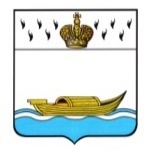 АДМИНИСТРАЦИЯВышневолоцкого городского округаПостановлениеот 27.05.2020                                                                                                   № 242г. Вышний ВолочекОб утверждении комплексногоплана мероприятий по подготовкеобъектов жилищно-коммунальногокомплекса и социальной сферымуниципального образованияВышневолоцкий городской округТверской области к работе в осенне-зимнийпериод 2020-2021 годов и Положенияо комиссии по контролю за ходомподготовки объектов жилищно-коммунальногокомплекса и социальной сферымуниципального образованияВышневолоцкий городской округТверской области к осенне-зимнемупериоду 2020-2021 годовВ соответствии с Федеральным законом от 06.10.2003 № 131-ФЗ «Об общих принципах организации местного самоуправления в Российской Федерации», постановлением Правительства Тверской области от 19.05.2020 № 230-пп «О задачах по подготовке объектов жилищно-коммунального комплекса и социальной сферы Тверской области к осенне-зимнему периоду 2020-2021 годов», приказом Министерства энергетики РФ от 12.03.2013          № 103 «Об утверждении Правил оценки готовности к отопительному периоду», Уставом Вышневолоцкого городского округа Тверской области, в целях своевременной и эффективной подготовки объектов жилищно-коммунального комплекса и социальной сферы на территории муниципального образования Вышневолоцкий городской округ Тверской области к предстоящему отопительному сезону 2020-2021 годов, Администрация Вышневолоцкого городского округа постановляет:Утвердить комплексный план мероприятий по подготовке объектов жилищно-коммунального комплекса и социальной сферы муниципального образования Вышневолоцкий городской округ Тверской области к работе в осенне-зимний период 2020-2021 годов (Приложение 1).Утвердить Положение о Комиссии по контролю за ходом подготовки объектов жилищно-коммунального комплекса и социальной сферы муниципального образования Вышневолоцкий городской округ Тверской области к осенне-зимнему периоду 2020-2021 годов (далее – Комиссия) (Приложение 2).Контроль за исполнением настоящего постановления возложить на заместителя Главы Администрации Вышневолоцкого городского округа С.Б. Богданова.Настоящее постановление вступает в силу со дня его официального опубликования. Настоящее постановление подлежит официальному опубликованию в газете «Вышневолоцкая правда» и размещению на официальном сайте муниципального образования Вышневолоцкий городской округ Тверской области в информационно-телекоммуникационной сети «Интернет».Глава Вышневолоцкого городского округа                                       Н.П. РощинаКомплексный планмероприятий по подготовке объектов жилищно-коммунального комплекса и социальной сферы муниципального образования Вышневолоцкий городской округ Тверской области к работе в осенне-зимний период 2020-2021 годовГлава Вышневолоцкого городского округа                                        Н.П. РощинаПОЛОЖЕНИЕо комиссии по контролю за ходом подготовки объектов жилищно-коммунального комплекса и социальной сферы муниципального образования Вышневолоцкий городской округ Тверской области к осенне-зимнему периоду 2020-2021 годов1. Общие положенияНастоящее Положение о комиссии по контролю за ходом подготовки объектов жилищно-коммунального комплекса и социальной сферы муниципального образования Вышневолоцкий городской округ Тверской области (далее – Вышневолоцкий городской округ) к осенне-зимнему периоду 2020-2021 годов (далее – Положение) устанавливает задачи, функции, полномочия комиссии, а также порядок ее работы (далее – Комиссия). Комиссия является постоянно действующим, координационным органом, созданным в целях систематического проведения контроля выполнения плана мероприятий ресурсоснабжающих организаций и потребителей тепловой энергии по подготовке к осенне-зимнему периоду 2020-2021 годов имущества относящегося к системе тепло-, водо-, электроснабжения, водоотведения.  В своей деятельности Комиссия руководствуется Федеральным законом от 06.10.2003 № 131-ФЗ «Об общих принципах организации местного самоуправления в Российской Федерации», Федеральным законом от 27.07.2010 № 190-ФЗ «О теплоснабжении», требованиями Правил технической эксплуатации электрических станций и сетей Российской Федерации, утвержденных Минэнерго РФ 19.06.2003 № 229, Правил технической эксплуатации тепловых энергоустановок, утвержденных Минэнерго РФ 24.03.2003 № 115,  Правил оценки готовности к отопительному периоду, утвержденных приказом Минэнерго РФ от 12.03.2013 № 103, постановлением Правительства Тверской области от 19.05.2020 № 230-пп «О задачах по подготовке объектов жилищно-коммунального комплекса и социальной сферы Тверской области к осеннее- зимнему периоду 2020-2021 годов».Задачи и функции Комиссии2.1. Основными задачами Комиссии являются:2.1.1. Контроль за ходом готовности ресурсоснабжающих организаций и потребителей тепловой энергии, расположенных на территории Вышневолоцкого городского округа, к работе в осенне-зимний период. 2.1.2. Осуществление контроля за подготовкой ресурсоснабжающими организациями объектов коммунальной инфраструктуры округа и соблюдением установленных сроков проведения ремонтных работ на теплоисточниках и тепловых сетях Вышневолоцкого городского округа. 2.1.3. Осуществление контроля за подготовкой жилых и нежилых строений потребителями тепловой энергии, тепловых узлов и приемных устройств в жилищном фонде, на объектах социальной сферы и объектах культуры, не допущения срывов графика подготовки жилищного фонда к осенне-зимнему периоду.2.1.4. Осуществление контроля за организациями коммунального комплекса, расположенными на территории Вышневолоцкого городского округа, по подготовке объектов жилищно-коммунального хозяйства к работе в осенне-зимний период и актов проверки готовности к отопительному периоду.2.1.5. Осуществление контроля за теплоснабжающими организациями, имеющими тепловые источники с резервными видами топлива, по своевременному пополнению запасов резервного вида топлива и восстановлению работоспособности теплотехнического оборудования для работы тепловых источников на резервных видах топлива.2.1.6. Осуществление контроля за проведением гидравлических испытаний тепловых сетей и выполнения строительных ремонтных работ. 2.1.7. Рассмотрение предложений членов Комиссии по повышению надежности и безопасной эксплуатации жилищного фонда, тепловых энергоустановок и снижению потерь в тепловых сетях Вышневолоцкого городского округа. 2.1.8. Проведение проверки выполнения требований по готовности к отопительному периоду теплоснабжающих и теплосетевых организаций.2.1.9. Проведение проверки выполнения требований по готовности к отопительному периоду потребителей тепловой энергии. 2.2.Основными функциями Комиссии являются:2.2.1. Проведение рабочих совещаний с приглашением специалистов ресурсоснабжающих организаций, теплосетевых организаций, управляющих организаций, заинтересованных лиц.2.2.2. Проведение оценки отчетов по выполнению годовых планов и планов-графиков по подготовке теплоисточников, тепловых сетей, жилищного фонда и объектов социальной сферы к осенне-зимнему периоду, предоставляемых ресурсоснабжающими организациями. 2.2.3. Проведение оценки отчетов по выполнению работ по капитальному ремонту теплоисточников, тепловых сетей и объектов теплоснабжения в рамках выполнения инвестиционных программ и производственных программ. Полномочия КомиссииЗапрашивать у структурных подразделений Администрации Вышневолоцкого городского округа, организаций и общественных объединений необходимые для осуществления деятельности Комиссии материалы и информацию. Заслушивать на своих заседаниях членов Комиссии, а также не входящих в его состав представителей структурных подразделений Администрации Вышневолоцкого городского округа, ресурсоснабжающих организаций, управляющих организаций, объектов охраны общественного порядка, пожарной безопасности объектов социальной сферы,  общественных объединений Вышневолоцкого городского округа по вопросам, отнесенным к компетенции Комиссии.Привлекать для участия в работе Комиссии представителей структурных подразделений Администрации Вышневолоцкого городского округа, организаций и общественных объединений Вышневолоцкого городского округа по согласованию с их руководителями.Проводить проверки состояния готовности теплотехнического оборудования объектов охраны общественного порядка, пожарной безопасности, объектов социальной сферы.В случае выявления нарушений требований Правил технической эксплуатации тепловых энергоустановок, при подготовке объектов теплоснабжения к осенне-зимнему периоду, в течение 10 дней доводить информацию до сведения Главного Управления «Государственная жилищная инспекция Тверской области», отдел государственного энергетического надзора по Тверской области Центрального управления  Федеральной службы по экологическому, технологическому и атомному надзору (Ростехнадзор).Состав КомиссииСостав комиссии утверждается распоряжением Администрации Вышневолоцкого городского округа. Из состава комиссии выделяется группа контроля за проведением гидравлических испытаний тепловых сетей и выполнения строительных ремонтных работ.В состав комиссии входят председатель, заместитель, секретарь, члены Комиссии. Комиссия возглавляется председателем Комиссии – Заместителем Главы Администрации Вышневолоцкого городского округа.Функции председателя, заместителя, секретаря, членов комиссии:4.2.1. Председатель комиссии:- руководит деятельностью Комиссии, проводит заседания Комиссии, распределяет обязанности между членами Комиссии;- определяет место, время и утверждает список участников, приглашаемых для участия в работе Комиссии, и список организаций для заслушивания отчета о подготовке к осенне-зимнему периоду на Комиссии;- подписывает от имени Комиссии все документы, связанные с выполнением возложенных на Комиссию задач;- осуществляет общий контроль за реализацией решений, принятых на Комиссии;- представляет Комиссию по вопросам подготовки объектов жилищно-коммунального хозяйства и социальной сферы к осенне-зимнему периоду;- организует работу по подготовке отчета о деятельности Комиссии;- несет персональную ответственность за выполнение возложенных на Комиссию задач.4.2.2. Заместитель председателя Комиссии:- доводит информацию о нарушениях графиков ремонтных работ котельных, тепловых сетей, сдачи тепловых узлов и приемных устройств в жилых домах;- выполняет обязанности председателя Комиссии в период его отсутствия (временная нетрудоспособность, отпуск, командировка);- организует деятельность членов Комиссии по проверке подготовки объектов жилищно-коммунального хозяйства, теплопотребляющих установок, подключенных к системе теплоснабжения к работе в осенне-зимний период.4.2.3. Секретарь Комиссии:- организует сбор и подготовку материалов для заседания Комиссии;- информирует членов Комиссии о месте, времени и повестке дня очередного заседания, обеспечивает их необходимыми информационными материалами для заседания Комиссии;- организует участие в Комиссии представителей структурных подразделений администрации округа, а также организаций деятельность которых связана с вопросами, рассматриваемыми на заседании Комиссии;- оформляет протоколы заседаний Комиссии;- осуществляет рассылку протоколов членам и приглашенным для участия в Комиссии.4.2.4. Члены Комиссии имеют право:- доступа к материалам, рассматриваемым на заседаниях Комиссии;-доводить свое особое мнение до Комиссии для его обсуждения и при необходимости внесения в протокол решения Комиссии для исполнения;4.2.5. Группа контроля за проведением гидравлических испытаний тепловых сетей и выполнением строительных ремонтных работ, имеет право:- проводить по решению Комиссии проверки опрессованных тепловых сетей и выполнения объемов строительных ремонтных работ с правом осуществления контрольных вскрытий; - подписывать акты выполненных работ по итогам гидравлических испытаний тепловых сетей (приложение).Порядок работы КомиссииРабота Комиссии осуществляется в форме заседания и инспектирования объектов коммунальной инфраструктуры Вышневолоцкого городского округа.Комиссия осуществляет свою деятельность в соответствии с повесткой дня и протокольными решениями; Заседания Комиссии проводятся по мере необходимости, но не реже одного раза в месяц, либо определяется иная периодичность проведения заседаний.Заседания Комиссии считаются правомочными, если на них присутствуют более половины их членов.Члены Комиссии участвуют в заседании без права замены.В случае невозможности присутствия члена Комиссии он имеет право заблаговременно представить свое мнение по рассматриваемым на Комиссии вопросам в письменной форме или направить своего представителя с предварительным уведомлением секретаря Комиссии.На заседания Комиссии могут приглашаться представители структурных подразделений администрации Вышневолоцкого городского округа, организаций и общественных формирований, не входящих в состав Комиссии.В период временного отсутствующего (отпуск, командировка, временная нетрудоспособность) секретаря Комиссии его обязанности, в том числе ведение протокола, по решению председателя Комиссии исполняет один из членов Комиссии.Решения, принимаемые на заседании Комиссии принимаются простым большинством голосов от числа присутствующих на заседании, путем открытого голосования и оформляются протоколом, который подписывает председательствующий на заседании и секретарь Комиссии. При равенстве голосов голос председательствующего является решающимРешения Комиссии, принятые в пределах её компетенции, являются обязательными для структурных подразделений Администрации Вышневолоцкого городского округа, организаций всех форм собственности, действующих в сфере жилищно-коммунальной инфраструктуры Вышневолоцкого городского округа.Глава Вышневолоцкого городского округа                                       Н.П. РощинаАКТНА ГИДРАВЛИЧЕСКОЕ ИСПЫТАНИЕ ТРУБОПРОВОДА ТЕПЛОВОЙ СЕТИ ПРИ ТЕХНИЧЕСКОМ ОСВИДЕТЕЛЬСТВОВАНИИ___________________ (населенный пункт)«___»______________ г.объект______________________________________________________________________________________________________________________________Мы нижеподписавшиеся_______________________________________________________________________________________________________________ (наименование организации (предприятия) должность, ФИО)составили настоящий акт в том, что на участке от камеры №_______________до камеры № ____________ трассы ____________________________________ (наименование трубопровода)произведено гидравлическое испытание трубопровода пробным давлением_______________________МПа (кгс/св. см) в течении  ________________мин.с последующим осмотром при давлении ________________________МПа (кгс/св. см).При этом обнаружено_______________________________________________(наименование трубопровода)Трубопровод выполнен по проекту____________________________________Чертежи__________________________________________________________Заключение:_______________________________________________________________________________________________________________________________________________________________________________________________________________________________________________________________________________________________________________________________Представитель Группы контроля запроведением гидравлический испытанийтепловых сетей и выполнением строительныхремонтных работ организации,______________________________________(Ф.И.О., должность)Представитель организации,эксплуатирующей тепловые сетиответственного за объект______________________________________                 (Ф.И.О., должность)Приложение 1к постановлению Администрации Вышневолоцкого городского округаот 27.05.2020 № 242№ ппНаименование мероприятияСрок исполненияОтветственный исполнитель№ ппНаименование мероприятияСрок исполненияОтветственный исполнитель12341Подвести итоги прошедшего отопительного сезона с учетом имевших место нарушений и недостатков предоставления жилищно-коммунальных услуг май-июнь2020 г.Первый Заместитель Главы Администрации Вышневолоцкого городского округа (Калинина О.Е.)Заместитель Главы Администрации Вышневолоцкого городского округа (Богданов С.Б.),Руководитель Управления жилищно-коммунального хозяйства, дорожной деятельности и благоустройства администрации Вышневолоцкого городского округа (далее -Управление ЖКХ) (Андреев С.П.)2Образовать комиссию по контролю за ходом подготовки объектов жилищно-коммунального комплекса и социальной сферы муниципального образования Вышневолоцкий городской округ Тверской области к осенне-зимнему периоду 2020-2021 годовмай - июнь2020 г.Заместитель Главы Администрации Вышневолоцкого городского округа (Богданов С.Б.), Руководитель Управления ЖКХ (Андреев С.П.)3Провести оценку технического состояния жилищного фонда, объектов социальной сферы, инженерной инфраструктуры и обеспечить к началу отопительного сезона выполнение мероприятий по их подготовке и устранению нарушений, указанных в актах  и предписаниях, выданных контрольно-надзорными органами, со сроками окончания работ до 10 сентября 2020 г., учреждения образования – к 15 августа 2020 г.май-июнь2020 г.Предприятия, предоставляющие жилищно-коммунальные услуги, организации социальной сферы Вышневолоцкого городского округа4Разработать и утвердить в установленном порядке план мероприятий по подготовке подведомственных объектов к работе в осенне-зимний период 2020-2021 гг.май-июнь2020 г.Предприятия, предоставляющие жилищно-коммунальные услуги, организации социальной сферы Вышневолоцкого городского округа5Обеспечить сбор информации о выполнении планов работ по подготовке объектов жилищно-коммунального комплекса к эксплуатации в зимних условиях и проведении текущего и капитального ремонтов жилищного фонда, теплоисточников, инженерных сетей и объектов социальной сферысентябрь2020 г.Руководитель Управления ЖКХ (Андреев С.П.),Первый Заместитель Главы Администрации Вышневолоцкого городского округа (Калинина О.Е.),Предприятия, предоставляющие жилищно-коммунальные услуги, организации социальной сферы Вышневолоцкого городского округа6Составить планы-графики промывки сетей тепло- и водоснабжения независимо от их форм собственности, предоставить копии планов-графиков в отдел жилищно-коммунального хозяйства и благоустройства Управления Жилищно-коммунального хозяйства, дорожной деятельности и благоустройства Администрации Вышневолоцкого городского округа (далее- Отдел ЖКХ)июнь 2020 г.Предприятия, предоставляющие жилищно-коммунальные услуги, организации социальной сферы Вышневолоцкого городского округа7Провести гидравлические испытания тепловых сетей независимо от их форм собственности;внести изменения в планы подготовки к осенне-зимнему периоду по результатам гидравлических испытаниймай-август2020 г.Предприятия, предоставляющие жилищно-коммунальные услуги,  организации социальной сферы Вышневолоцкого городского округа8Предоставить реестры актов проведения гидравлических испытаний тепловых сетей в Отдел ЖКХдо 01 сентября 2020 г.Предприятия, предоставляющие жилищно-коммунальные услуги,  организации социальной сферы Вышневолоцкого городского округа9Обеспечить нормативный запас жидкого, в том числе резервного, и твердого топлива для отопительных котельных до 15 сентября2020 г.Предприятия, предоставляющие жилищно-коммунальные услуги,  организации социальной сферы Вышневолоцкого городского округа10Предоставить реестры паспортов готовности жилищного фонда с указанием сведений о наличии договоров на техническое обслуживание и ремонт внутридомового газового оборудования, а также актов технического обслуживания внутридомового газового оборудования в Отдел ЖКХдо 01 сентября 2020 г.организации, осуществляющие обслуживание (управление) жилищного фонда11Сформировать аварийные запасы материально-технических ресурсов в эксплуатирующих организациях, для оперативного выполнения ремонтно-восстановительных работ в осенне-зимний период 2020 – 2021 годов.до 26 августа2020 г.Предприятия, предоставляющие жилищно-коммунальные услуги,  организации социальной сферы Вышневолоцкого городского округа12Уточнить планы действий по локализации и ликвидации аварийных ситуаций на объектах жилищно-коммунального комплекса и социальной сферыдо 15 сентября2020 г.Руководители предприятий жилищно-коммунального хозяйства (далее - ЖКХ) Вышневолоцкого городского округа совместно с коммунально-технической службой Вышневолоцкого городского округа13Провести практические занятия с аварийно-восстановительными бригадами по ликвидации возможных последствий технологических нарушений и аварийных ситуаций на объектах коммунальной инфраструктуры и энергетического хозяйствадо 20 сентября2020 г.Руководители предприятий ЖКХ Вышневолоцкого городского округа совместно с коммунально-технической службой Вышневолоцкого городского округа14Определить порядок взаимодействия администрации Вышневолоцкого городского округа, оперативных служб и организаций при ликвидации аварийных ситуацийсентябрь2020 г.Руководители предприятий ЖКХ Вышневолоцкого городского округа совместно с коммунально-технической службой Вышневолоцкого городского округа 15Обеспечить объекты коммунальной инфраструктуры бесперебойным электроснабжением от двух независимых взаимно резервирующих источников электропитания с использованием устройств автоматического переключения или автономных источников электроснабжения аварийного резерва.Предусмотреть возможность оперативного подключения автономных теплоисточников к системам теплоснабжениядо 10 сентября 2020 г.Предприятия, предоставляющие жилищно-коммунальные услуги, организации социальной сферы Вышневолоцкого городского округа16Провести пробные топки, в том числе на резервных видах топлива, для проверки готовности систем отопления жилищного фонда и объектов социальной сферы независимо от их форм собственности. с 1 сентября 2020 г. по 15 сентября2020 г.Ресурсоснабжающие организации Вышневолоцкого городского округа17Представить в Отдел ЖКХ реестры актов проведения пробных топокдо 15 сентября                    2020 годаРесурсоснабжающие организации Вышневолоцкого городского округа18Организовать сбор и обработку данных по подготовке к отопительному сезону по месячной форме федерального  государственного статисти-ческого наблюдения № 1-ЖКХ (зима) срочная "Сведения о подготовке жилищно-коммунального хозяйства к работе в зимних условиях", утвержденной постановлением Федеральной службы государственной статистики от 27.02.2006 № 7 и представить обобщенные сведения в Министерство энергетики и жилищно-коммунального хозяйства Тверской областис 01 июля2020 г.по 01 ноября2020 г. ежемесячно в срок не позднее 30 числа отчетного месяцаРуководитель Отдела ЖКХ (Василевская Е.Г.)19Составить декларации о потреблении энергетических ресурсовдо 30 апреля года, следующего за отчетнымРуководители муниципальных учреждений Вышневолоцкого городского округа20Организовать работу по информированию населения о необходимости установки приборов учета потребляемых ресурсов, а также утепления оконных и дверных проемов в квартирах, входных дверей в подъездах в целях энергосбереженияпостоянноРуководитель Управления ЖКХ (Андреев С.П.),Руководители предприятий ЖКХ Вышневолоцкого городского округа21Организовать подготовку обслуживающего персонала в соответствии с требованиями Правил работы с персоналом в организациях электроэнергетики Российской Федерации, утвержденных приказом Минтопэнерго РФ от 19.02.2000 №49, с учетом особенностей работы с персоналом энергетических организаций системы жилищно-коммунального хозяйства Российской Федерации, утвержденных приказом Госстроя РФ от 21.06.2000 №141до 31 августа2020 г.Руководители предприятий обслуживающих жилищно-коммунальный комплекс Вышневолоцкого городского округа22Организовать работу по оплате текущих платежей и принятию мер для погашения задолженности за потребленные энергоресурсыпостоянноРуководители предприятий ЖКХ Вышневолоцкого городского округа23Осуществлять оценку мер по погашению задолженности за потребленные энергоресурсыежемесячноКомиссия по контролю за ходом подготовки объектов жилищно-коммунального комплекса и социальной сферы муниципального образования Вышневолоцкий городской округ Тверской области к осенне-зимнему периоду 2020-2021 годов24Провести проверку готовности теплоснабжающих организаций, теплосетевых организаций и потребителей тепловой энергии к работе в осенне-зимний период 2020-2021 гг. с составлением актов и паспортов готовностисентябрь2020 г.Комиссия по проведению проверки готовности теплоснабжающих организаций, теплосетевых организаций и потребителей тепловой энергии к работе в осенне-зимний период 2020-2021 годов 25Организовать ежедневный контроль за включением систем центрального отопленияс начала отопительно-го сезона до полного включения отопленияРуководитель Управления ЖКХ (Андреев С.П.)26Обеспечить подготовку специальной техники и механизмов предприятий жилищно-коммунального хозяйства к работе в зимних условияхдо 15 сентября2020 г.Руководители предприятий, обслуживающих жилищно-коммунальный комплекс Вышневолоцкого городского округа27Предоставить пакет документов по выполнению требований по готовности к отопительному периоду, согласно Приказа Минэнерго России от 12 марта 2013г.      № 103 «Об утверждении Правил оценки готовности к отопительному периоду» в Отдел ЖКХдо 01 сентября 2020 г.Теплоснабжающие, теплосетевые организации, потребители тепловой энергии Вышневолоцкого городского округаПриложение 2к постановлению Администрации Вышневолоцкого городского округаот 27.05.2020 № 242Приложение к Положению о комиссии по контролю за ходом подготовки объектов жилищно-коммунального комплекса и социальной сферы муниципального образования Вышневолоцкий городской округ Тверской области к осенне-зимнему периоду 2020-2021 годов